Образовательный маршрут  для совместной деятельности родителей с детьми в сети Интернет «Лесные зверюшки»Образовательные области: познание, развитие речиЦель: продолжать знакомить детей с животным миром леса . Целевая аудитория: 1,5 - 3 летУважаемые родители!Любовь, понимание и забота - это то, что ждет живая природа от каждого человека. Эти чувства целесообразно начинать воспитывать именно в раннем детстве. Поэтому в рамках нашего образовательного проекта «Лесные зверюшки» предлагаем вам пройти совместно с детьми образовательный маршрут по этой теме.1 шаг. Побеседуйте с ребёнком на тему «Кто живёт в лесу» и посмотрите видео о животных. (03:43мин.)https://goo-gl.ru/6cqk          При просмотре короткометражного фильма, вы услышите,  как говорят животные. Во время просмотра предложите детям повторить звуки за животным.    Предлагаем Вам выучить с ребёнком наизусть   стихотворения о диких животных.      Заяц    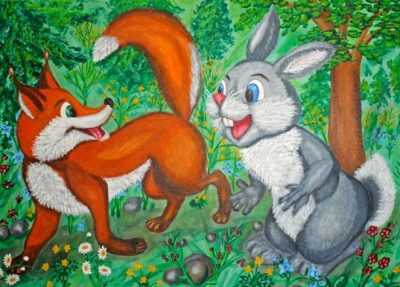 Прокатился шум лесной -
Под кустом притих косой.
Уши длинные прижал,
Долго эхо провожал.Лиса  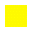 Знает лисонька – лиса:В шубе вся её краса.Шубы нет в лесу ражей, Зверя нет в лесу хитрей. Посмотрите с вашим ребёнком мультфильм «Заюшкина избушка» (10:01)
https://goo-gl.ru/6cnC              После просмотра мультфильма побеседуйте с ребёнком по его сюжету. О чем сказка? Кто герои сказки? Кого из героев жалко?Кто помог зайке?Чем закончилась сказка?            Предлагаем Вам совместно с детьми нарисовать дикого животного (на выбор)2 шаг. Побеседуйте с ребёнком о том, чем питаются дикие животные. (03:15)
https://goo-gl.ru/6cqm Предлагаем поиграть в игру на зрительное внимание «Животные в лесу».  https://goo-gl.ru/6cqp Посмотрите с ребёнком мультфильм из серии Сказки Сутеева  « Дядя Миша ». (09:28 мин.) https://goo-gl.ru/6cqs 3 шаг. Почитайте сказку  «Как зайчонок полюбил есть» https://goo-gl.ru/6cqw После прочтения сказки побеседуйте с ребёнком.О чём сказка?Что произошло с зайчонком?Кого он встретил в лесу?Что он предложил волку?Чем закончилась сказка?Предложите ребёнку слепить угощения для животных, например по данным  картинкам.    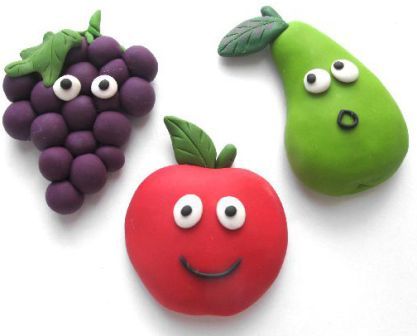 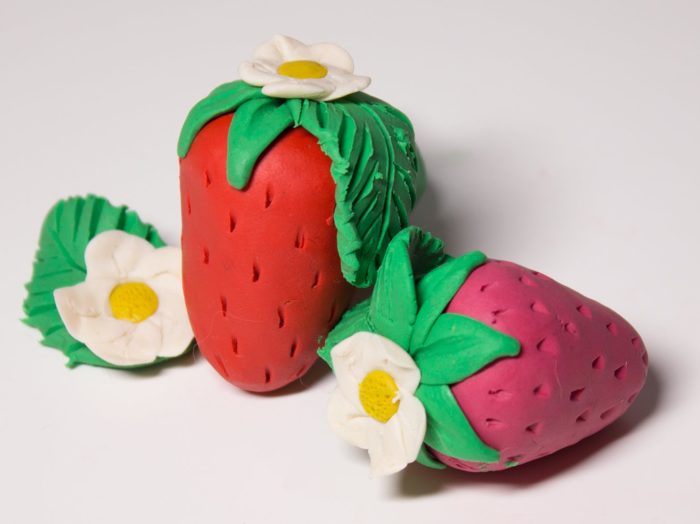 4 шаг.  Сделайте вместе с детьми физкультминутку «Три медведя» . На сайте «Учат в школе» – картотека физминуток. https://ucthat-v-skole.ru/biblioteka/fizkultminutki/214-medved В русских народных сказках  всегда живут  лесные звери. Начните этот шаг с просмотра мультфильма «Три медведя» (08:07)https://goo-gl.ru/6cqL  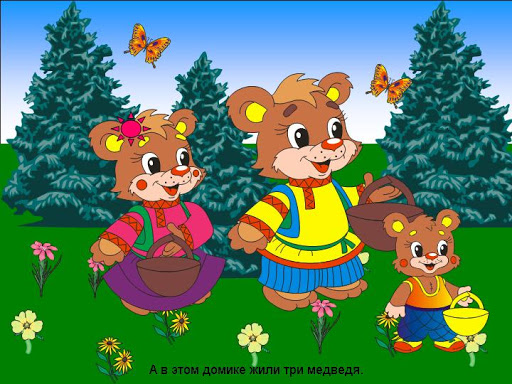 Надеемся, что образовательный маршрут «Лесные зверюшки» вызвал у вас, уважаемые родители, и у вашего ребенка интерес к лесным жителям. У детей появились знания о животных, об их внешнем виде и различиях. Сформировалась любознательность и любовь к животным.По этой теме можно найти много интересной и познавательной информации в сети Интернет. Познавайте мир вместе со своими детьми!А компьютер вам в этом поможет!Успеха вам!